ЭкомодаНаши костюмы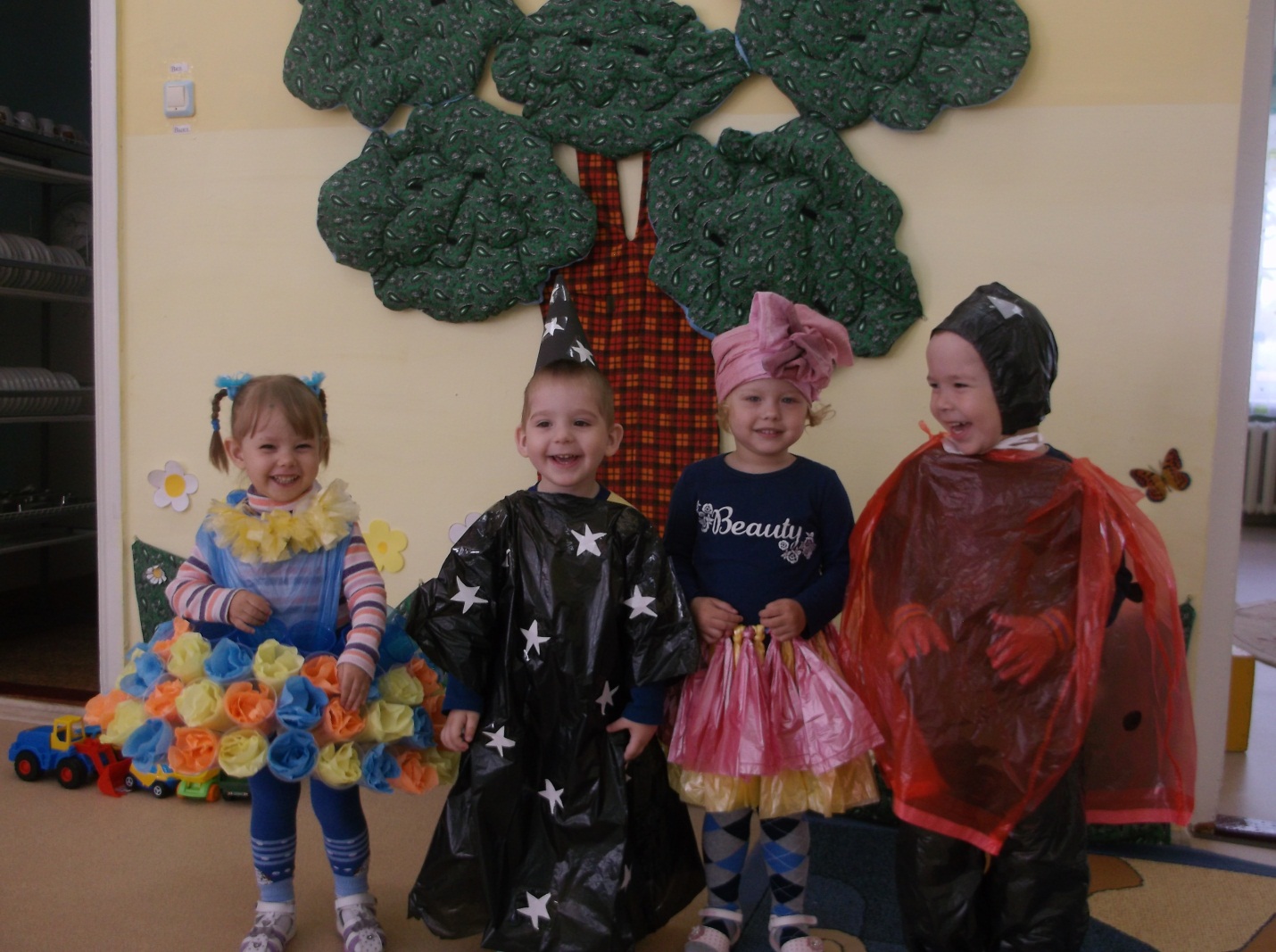 Женя Фёдоров – звездочётСалават Юртаев – божья коровкаЖеня Боровкова – принцесса «Роза»Арина Березовская – мадам «Красота»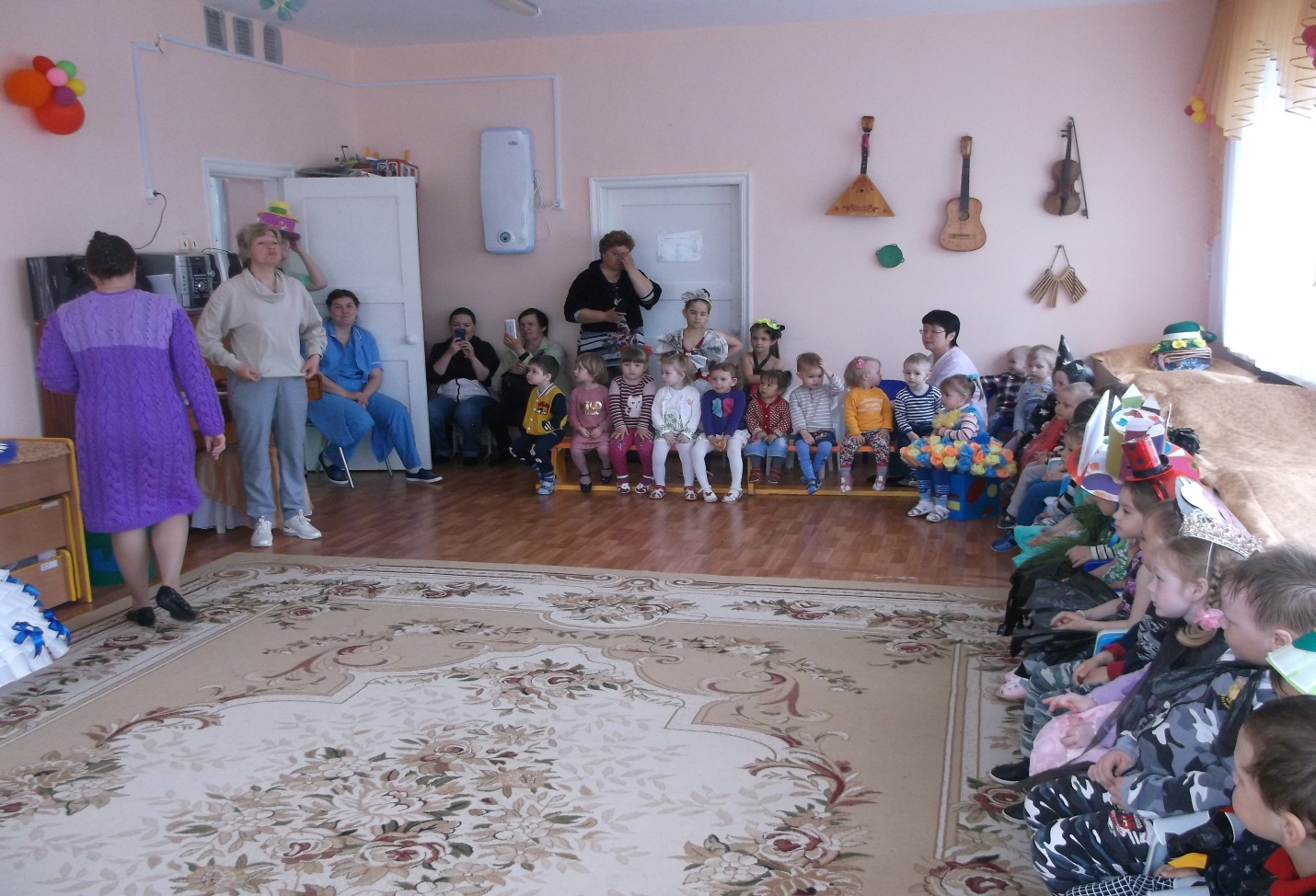 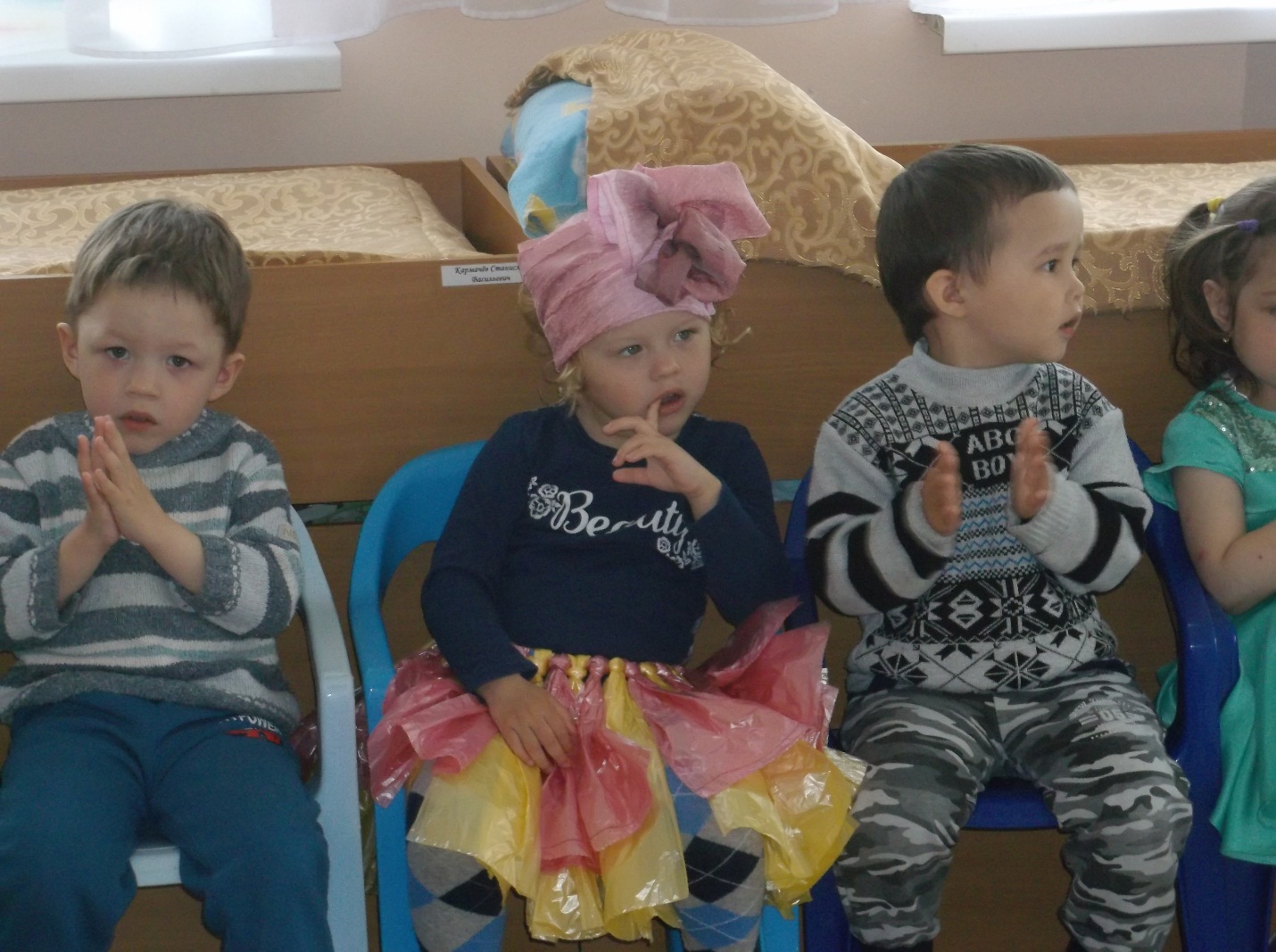 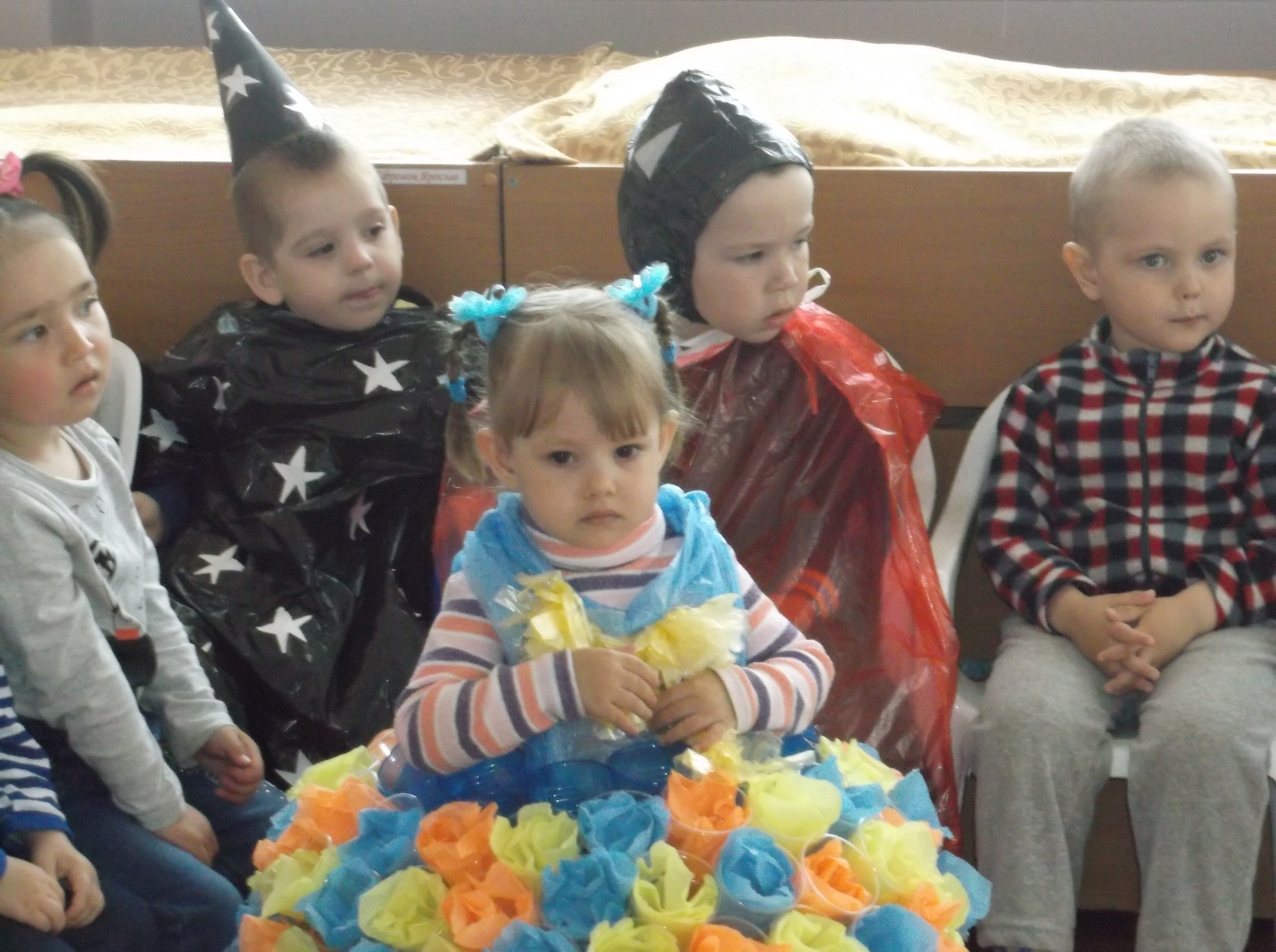 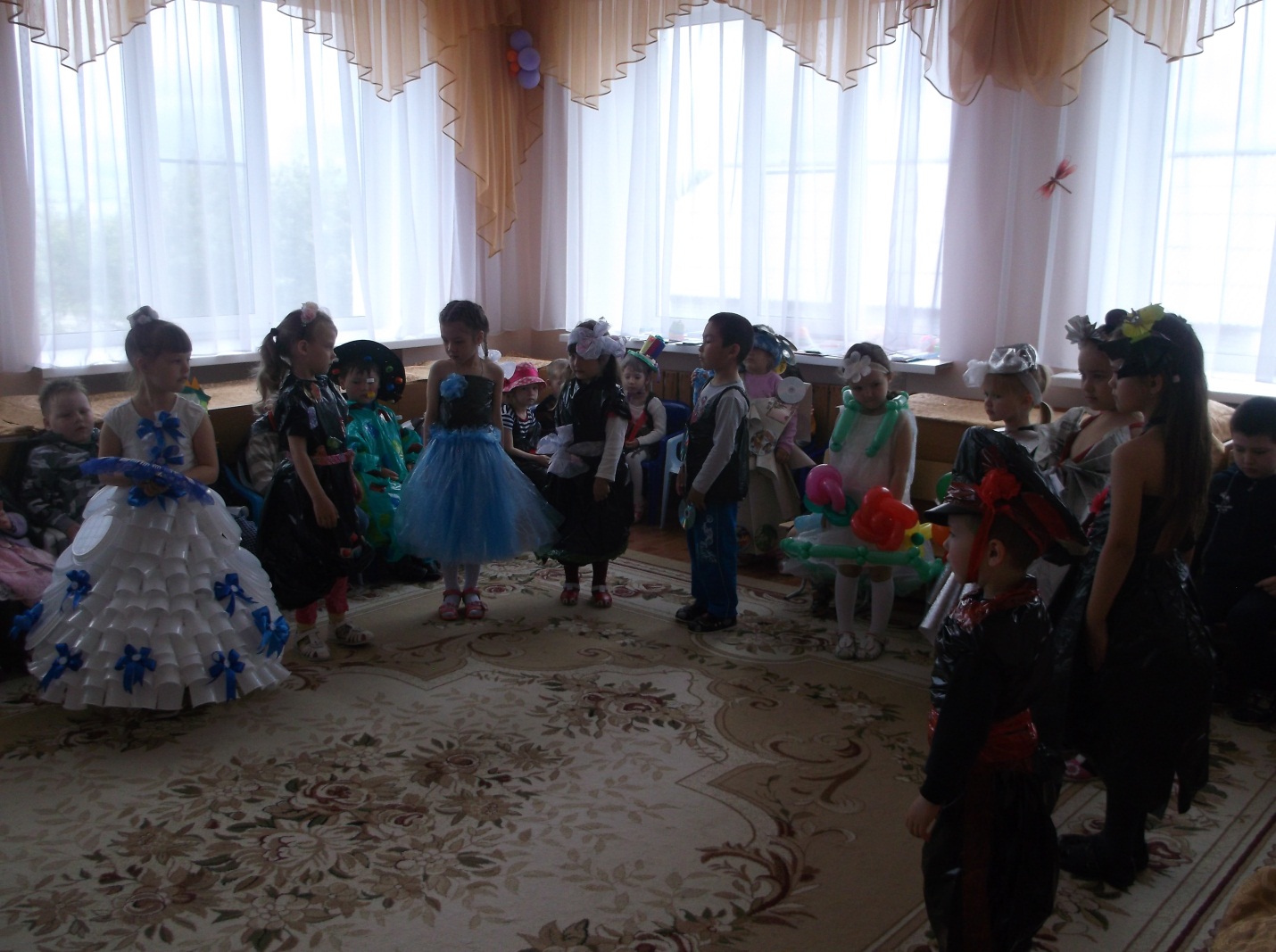 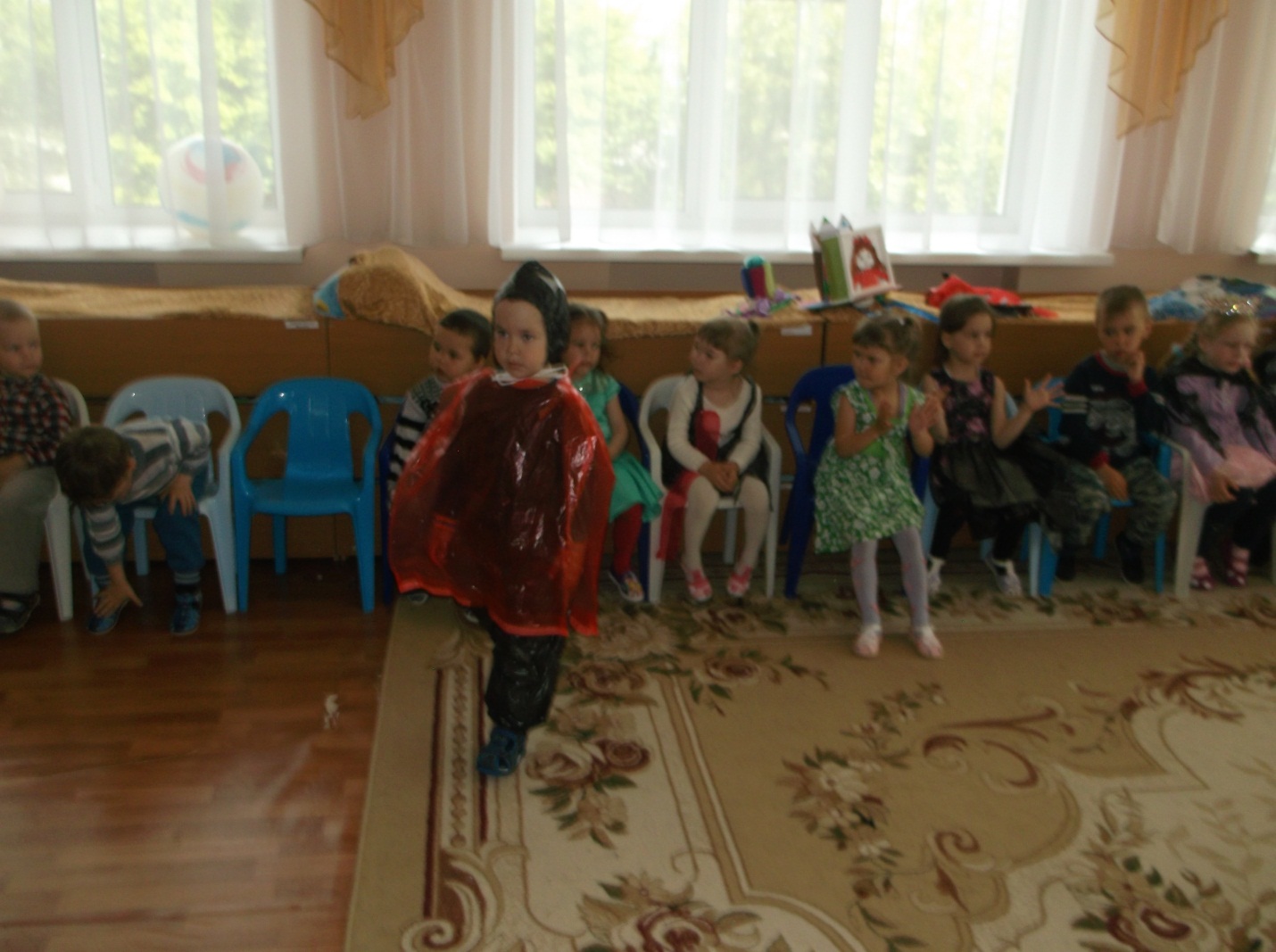 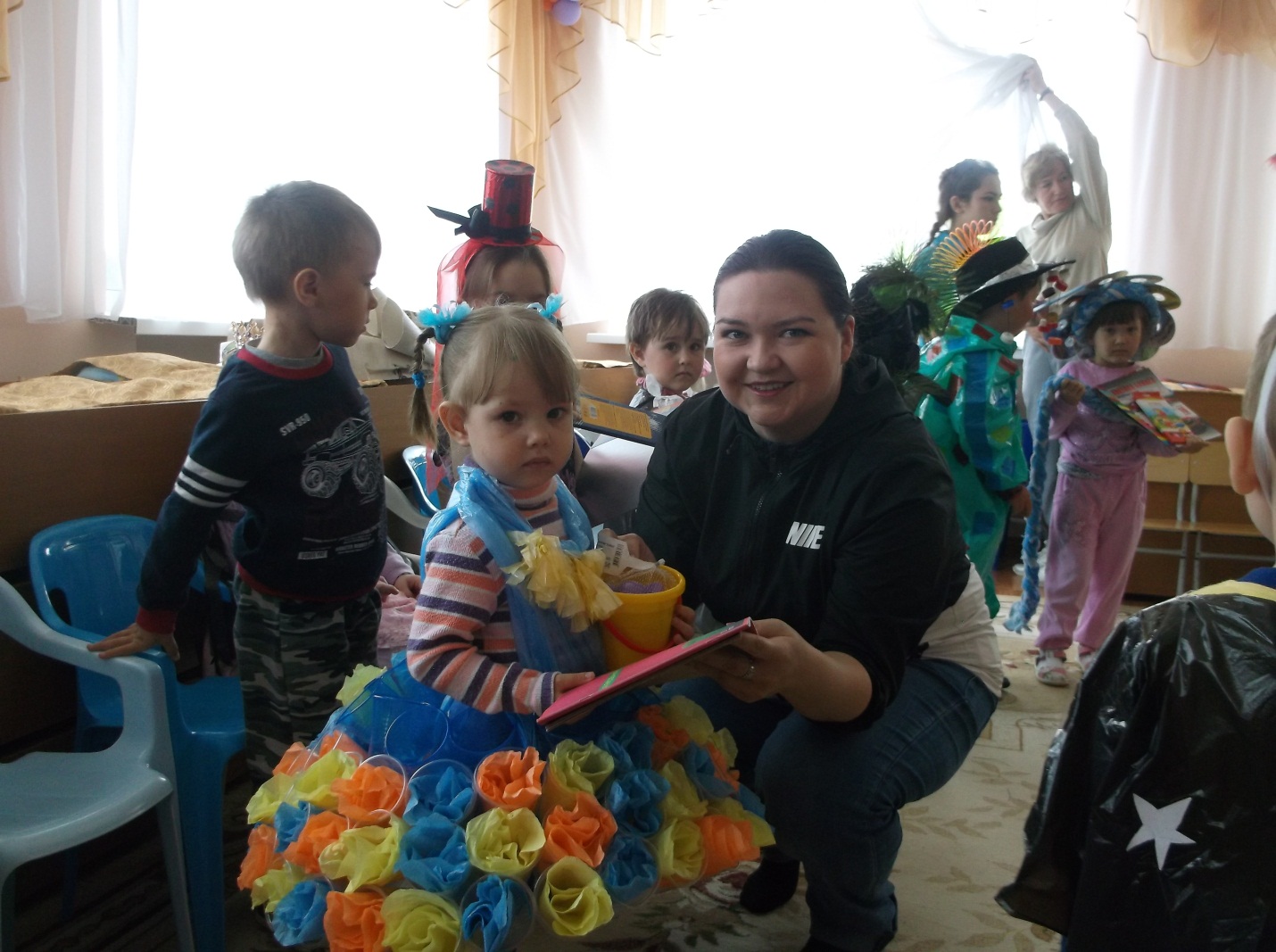 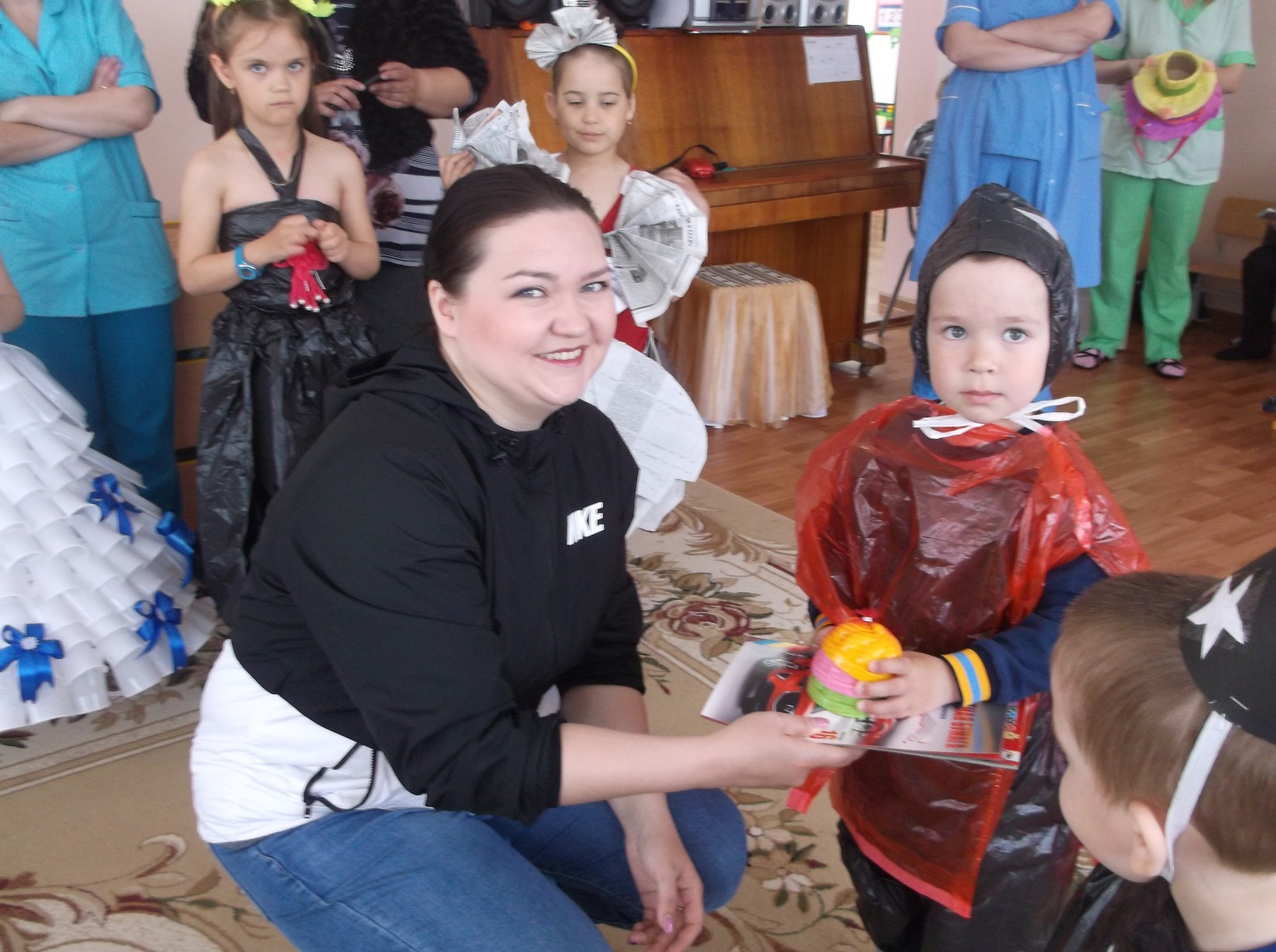 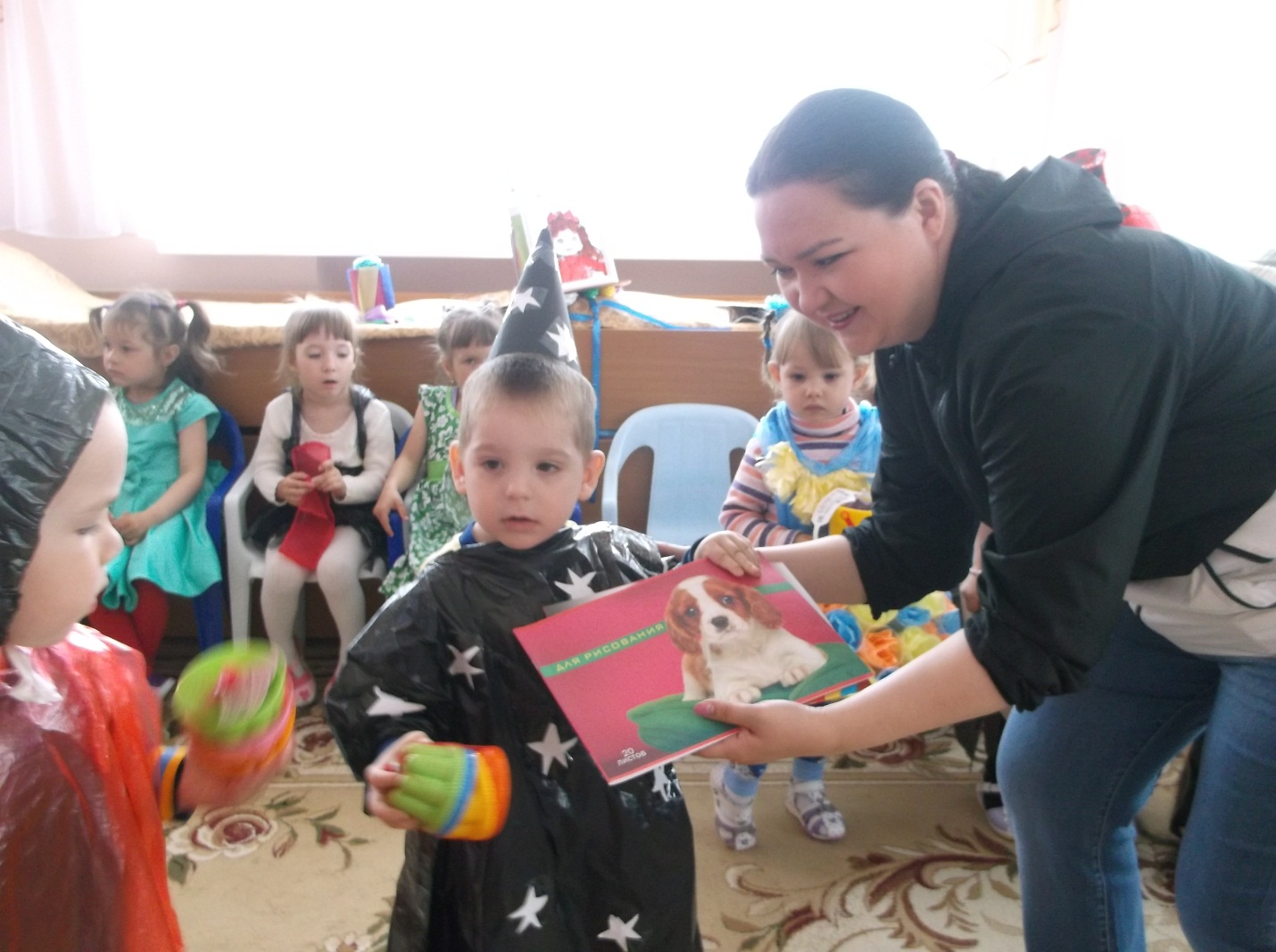 